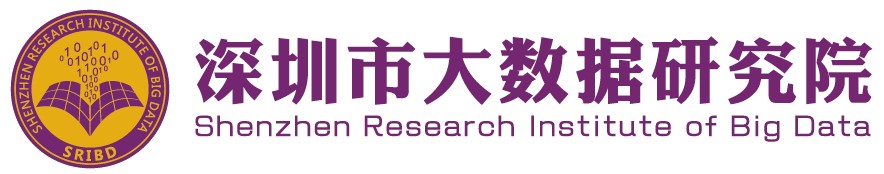 Application Form for SRIBD PhD Scholarship Program深圳市大数据研究院博士生奖学金申请表Name姓名Email电子邮箱Email电子邮箱Email电子邮箱Student ID学号Phone Number联系电话Phone Number联系电话Phone Number联系电话SRIBD Supervisor深圳市大数据研究院导师CUHKSZ Supervisor香港中文大学（深圳）导师CUHKSZ Supervisor香港中文大学（深圳）导师CUHKSZ Supervisor香港中文大学（深圳）导师Laboratory研究院所属实验室（如有）School港中文（深圳）学院School港中文（深圳）学院School港中文（深圳）学院Enrollment Date入学时间Expected Graduation Date预计毕业时间Expected Graduation Date预计毕业时间Expected Graduation Date预计毕业时间Research Interests研究领域Educational Background教育背景Publications研究生期间研究成果（正文请以附件提交）（Please attach the full text of the publications listed）（论文，论著，报告等）（论文，论著，报告等）（论文，论著，报告等）（论文，论著，报告等）（论文，论著，报告等）SRIBD-Related Projects Involved参与或即将参与大数据研究院相关的科研项目及活动（如有）Other Progresses其他成果（会议，论坛，以及研究院组织的学术活动等）（会议，论坛，以及研究院组织的学术活动等）（会议，论坛，以及研究院组织的学术活动等）（会议，论坛，以及研究院组织的学术活动等）（会议，论坛，以及研究院组织的学术活动等）Recent Honors & Awards所获荣誉及奖项Courses and Grade Points已修的研究生课程和成绩Other Services for SRIBD and CUHKSZ (eg. TA)在所属学院、大数据研究院或其他学术组织进行的服务性工作（包括助教、教学工作等）By signing this application, I confirm that all information provided above is true and correct.  By signing this application, I confirm that all information provided above is true and correct.  By signing this application, I confirm that all information provided above is true and correct.  By signing this application, I confirm that all information provided above is true and correct.  By signing this application, I confirm that all information provided above is true and correct.  By signing this application, I confirm that all information provided above is true and correct.  Signature/签名：Date/日 期：Signature/签名：Date/日 期：Comments from SRIBD Supervisor研究院导师意见Comments from SRIBD Supervisor研究院导师意见Signature/导师签名：Date/日 期：Signature/导师签名：Date/日 期：Signature/导师签名：Date/日 期：Comments from SRIBD Lab Director研究院实验室主任意见Comments from SRIBD Lab Director研究院实验室主任意见Signature/实验室主任签名：Date/日 期：Signature/实验室主任签名：Date/日 期：Signature/实验室主任签名：Date/日 期：Comments from the Committee奖学金委员会意见Comments from the Committee奖学金委员会意见Signature/委员会代表签名：Date/日 期：Signature/委员会代表签名：Date/日 期：Signature/委员会代表签名：Date/日 期：